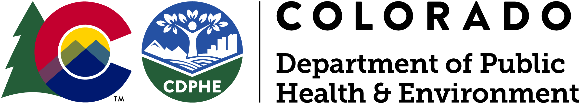 2020 Nonpoint Source Funding Concept PaperCheck frequently for updated information on the Colorado Nonpoint Source Program WebsiteEvery year the Water Quality Control Division, Nonpoint Source (NPS) Program sends out a request for applications for NPS funding. Prior to requesting applications, the NPS Program, in collaboration with its NPS Alliance partners, provides an opportunity for project sponsors to solicit feedback about NPS project concepts. The purpose of the feedback is to help project sponsors clearly define and develop their nonpoint source water quality problem or protection opportunity and receive technical advice about their project idea in advance of the application process.For those project sponsors interested in receiving feedback on a NPS project idea, the NPS Program requests submittal of a Concept Paper. This year’s Concept Paper submittal deadline is October 25, 2019 and feedback on the ideas shared through Concept Papers will be provided on October 30, 2019 during a telephone conference in the morning or afternoon (more details to follow). The instructions for development of a concept paper not to exceed four pages in length are provided below.NPS Project Eligibility Requirements:The NPS Program will be looking for projects that meet the following eligibility requirements when it requests applications this winter. More details will be provided in the final request for applications announcement on November 27, 2019.As described in the 2012 Nonpoint Source Program Management Plan which can be found here, the NPS Program is looking for projects that will help achieve its two overarching objectives: restore waterbodies not meeting water quality standards by addressing nonpoint source water quality impacts; and protect existing water quality from future nonpoint source pollution. Project types eligible for funding are:Water Quality Restoration: Watershed implementation projects that construct Best Management Practices (BMPs) identified in EPA Nine Element Watershed- Based Plans in order to restore waterbodies impaired by nonpoint sources of selenium, pathogens, sediment and/or nutrients. Waterbodies impaired by these parameters can be found in the Water Quality Control Commission’s Regulation 93 here and can also be found on maps available here.Water Quality Protection: Watershed projects that implement BMPs identified in EPA Nine Element Watershed-Based Plans or equivalent water quality management plans in order to protect waterbodies from further degradation due to nonpoint sources of pollution. These waterbodies may or may not be listed as impaired and may also be included on the monitoring and evaluation list, both located here. Maps showing these listed waterbodies are available here.Additional eligibility factors that will need to be demonstrated during the upcoming request for application process include:Non-federal matching funds are required. Match can be cash and/or in-kind. Water Quality Improvement Funds may be available for match assistance to help meet this requirement.The project must not directly implement a discharge permit requirement, including a final MS4 discharge permit or MS4 permit application requirement.The project is scheduled to begin summer 2021 or later.For additional information about project eligibility requirements, please visit npscolorado.com.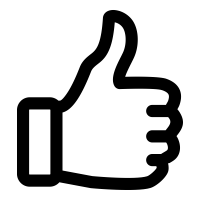 Please continue if you’re interested in the concept paper instructions. If not, please consider submitting a project concept next year.NPS Concept Paper Instructions:If your project idea meets the NPS eligibility requirements and you are interested in feedback, please develop a concept paper no more than four pages in length that follows the outline below and submit the concept paper to cdphe_wqcd_nonpointsource+managers@state.co.us no later than 5 p.m. on October 25, 2019.The Concept Paper should begin with an introduction that includes the name, telephone number and email address of the project sponsor and a project title of eight words or less.Items 1 through 5 are the heart of the concept paper. Develop these items clearly so that your proposal will generate useful feedback and lead to a stronger proposal.What is the nonpoint source water quality problem or protection opportunity?Optional information to help you frame the problem:Is the waterbody with the problem on the current impaired waterbody list (303(d) list in Regulation 93)? Is the waterbody on the current Monitoring and Evaluation list (M&E list in Regulation 93)? (Found here)Does the impaired waterbody have an existing Total Maximum Daily Load that is being implemented? (Found here)Is there an existing or in-progress watershed plan?Are there other nonpoint source or water quality projects taking place in the watershed or have projects been completed in the past?Are there data available showing good water quality or water quality showing indicators of impact while still meeting water quality standards?Where is the problem or protection opportunity?How will your project address this nonpoint source problem or protection opportunity?Can you provide technical details, including potential partnerships and outside help?Questions to think about might include:Does the technical approach treat symptoms or correct the cause of impairment or potential impact to good water quality?If this is a continuation or extension of a project, what is the success to date?What evidence do you have that your approach will work?All NPS projects require an Information and Education (I&E) or Outreach component, and should focus on appropriately reaching your target audience.How will you demonstrate or measure the project’s success in addressing the problem or protection opportunity?What benchmarks or measurements do you propose? See Item 8 for further information.How much will the project cost in rough numbers? Please provide a general estimate of the anticipated project costs using the following general categories:Less than $25,000b.  Between $25,000 and $75,000 c.  Between $75,000 and $150,000 d.  Between $150,000 and $250,000e.  Greater than $250,000Remember, Nonpoint Source projects require a match of 40% of the entire project cost. The required nonfederal match can be calculated in two easy steps.Example:1. $75,000 (nonpoint source funds request) ÷ 60% (federal percentage) = $125,000 (total project cost)2. $125,000 (total project cost) - $75,000 (nonpoint source funds request) = $50,000 (recipient’s required match share)How are you planning to address match requirements?Optional information: Items 6 through 8 will be useful in developing your concept paper into a proposal but are not required at this time.Partnerships. Are any partnerships essential for this project to succeed? For the Information & Education / Outreach component of the project, identify existing efforts and other partners who can help you reach your identified audience. What you really need is a description of your relationship with your partners/stakeholders.Sustainability.Will the water quality improvements resulting from the project implementation last beyond the end of the project?If the project is building or restoring something, is there a commitment to maintain the project after the project is over?Evaluation and monitoring information:What will be your benchmarks for success (load or concentration reduction, improved habitat, improved macroinvertebrates metrics)? Will you measure impacts at a project, segment, river, watershed and/or multi-watershed scale?For BMPs, restoration, protection and similar projects, what indicators will you use to determine the project was implemented as proposed (project success versus measure impact of project)?By thinking about these components early in the process, proposals will more clearly address the nonpoint source water quality problems and restoration and protection goals. Please focus on the underlying water quality issues or protection opportunities by discussing the project idea rather than “selling” the project. After this exercise, you will be prepared to create a project application in response to the request for applications that will be announced in the winter.